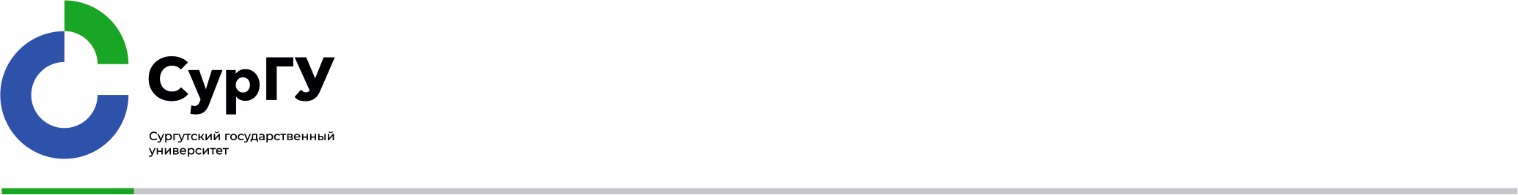 СПРАВКА                     (фамилия, имя, отчество)*дд.мм.гггг года рождения о том, что он(а) в настоящее время обучается в БУ ВО «Сургутский   государственный университет»  на  _______  курсе по основной профессиональной образовательной программе высшего образования – программе бакалавриата/  (код, наименование направления подготовки/специальности) (наименование образовательной программы)(очной/очно-заочной/заочной) (на бюджетной основе, на бюджетной основе (целевой прием), по договору об оказании платных образовательных услуг)Решением Государственной экзаменационной комиссии, протокол № ______ ___ ____________ 20 __ г.  по итогам успешной прошедшей государственной итоговой аттестации присвоена квалификация «________________________» по направлению подготовки/специальности (код, наименование направления подготовки/специальности)Приказом от ____ __________ 20 __ г. № ______ «Название приказа» предоставлены последипломные каникулы (последипломный отпуск) с ___ ____________  20 __ г. по ___ ____________  20 __ г. *в дательном падежеБюджетное учреждение высшего образования
Ханты-Мансийского автономного округа - Югры«Сургутский государственный университет»Бюджетное учреждение высшего образования
Ханты-Мансийского автономного округа - Югры«Сургутский государственный университет»Бюджетное учреждение высшего образования
Ханты-Мансийского автономного округа - Югры«Сургутский государственный университет»Бюджетное учреждение высшего образования
Ханты-Мансийского автономного округа - Югры«Сургутский государственный университет»Бюджетное учреждение высшего образования
Ханты-Мансийского автономного округа - Югры«Сургутский государственный университет»Бюджетное учреждение высшего образования
Ханты-Мансийского автономного округа - Югры«Сургутский государственный университет»Бюджетное учреждение высшего образования
Ханты-Мансийского автономного округа - Югры«Сургутский государственный университет»Бюджетное учреждение высшего образования
Ханты-Мансийского автономного округа - Югры«Сургутский государственный университет»Бюджетное учреждение высшего образования
Ханты-Мансийского автономного округа - Югры«Сургутский государственный университет»Бюджетное учреждение высшего образования
Ханты-Мансийского автономного округа - Югры«Сургутский государственный университет»Бюджетное учреждение высшего образования
Ханты-Мансийского автономного округа - Югры«Сургутский государственный университет»Бюджетное учреждение высшего образования
Ханты-Мансийского автономного округа - Югры«Сургутский государственный университет»Бюджетное учреждение высшего образования
Ханты-Мансийского автономного округа - Югры«Сургутский государственный университет»Бюджетное учреждение высшего образования
Ханты-Мансийского автономного округа - Югры«Сургутский государственный университет»Бюджетное учреждение высшего образования
Ханты-Мансийского автономного округа - Югры«Сургутский государственный университет»Бюджетное учреждение высшего образования
Ханты-Мансийского автономного округа - Югры«Сургутский государственный университет»Бюджетное учреждение высшего образования
Ханты-Мансийского автономного округа - Югры«Сургутский государственный университет»Бюджетное учреждение высшего образования
Ханты-Мансийского автономного округа - Югры«Сургутский государственный университет»ОКПО 27387694ОГРН 1028600609180ОКПО 27387694ОГРН 1028600609180ОКПО 27387694ОГРН 1028600609180ОКПО 27387694ОГРН 1028600609180ОКПО 27387694ОГРН 1028600609180ИНН 8602200001КПП 860201001ИНН 8602200001КПП 860201001ИНН 8602200001КПП 860201001ИНН 8602200001КПП 860201001ИНН 8602200001КПП 860201001ИНН 8602200001КПП 860201001ИНН 8602200001КПП 860201001ИНН 8602200001КПП 860201001Рег. № лицензии Л035-00115-38/00096406 от 20.03.2019 г. на срок: бессрочная Свидетельство о государственной аккредитации 90А01 № 0003729 Рег. № 3510 от 26.02.2021 г. на срок до 26 февраля 2027 г.Рег. № лицензии Л035-00115-38/00096406 от 20.03.2019 г. на срок: бессрочная Свидетельство о государственной аккредитации 90А01 № 0003729 Рег. № 3510 от 26.02.2021 г. на срок до 26 февраля 2027 г.от20г.№№Рег. № лицензии Л035-00115-38/00096406 от 20.03.2019 г. на срок: бессрочная Свидетельство о государственной аккредитации 90А01 № 0003729 Рег. № 3510 от 26.02.2021 г. на срок до 26 февраля 2027 г.на №от20г.Рег. № лицензии Л035-00115-38/00096406 от 20.03.2019 г. на срок: бессрочная Свидетельство о государственной аккредитации 90А01 № 0003729 Рег. № 3510 от 26.02.2021 г. на срок до 26 февраля 2027 г.С места обученияС места обученияС места обученияС места обученияС места обученияС места обученияС места обученияС места обученияС места обученияС места обученияС места обученияС места обученияС места обученияС места обученияС места обученияС места обученияС места обученияС места обученияРег. № лицензии Л035-00115-38/00096406 от 20.03.2019 г. на срок: бессрочная Свидетельство о государственной аккредитации 90А01 № 0003729 Рег. № 3510 от 26.02.2021 г. на срок до 26 февраля 2027 г.Данаспециалитета / магистратуры / ординатуры,направленность (профиль)/специализация образовательной программы,наформе обучения.Зачислен(а) приказом   от20г.№.Директор института(подпись)(расшифровка подписи)Работник  учебной части/центра ординатуры(подпись)(расшифровка подписи)